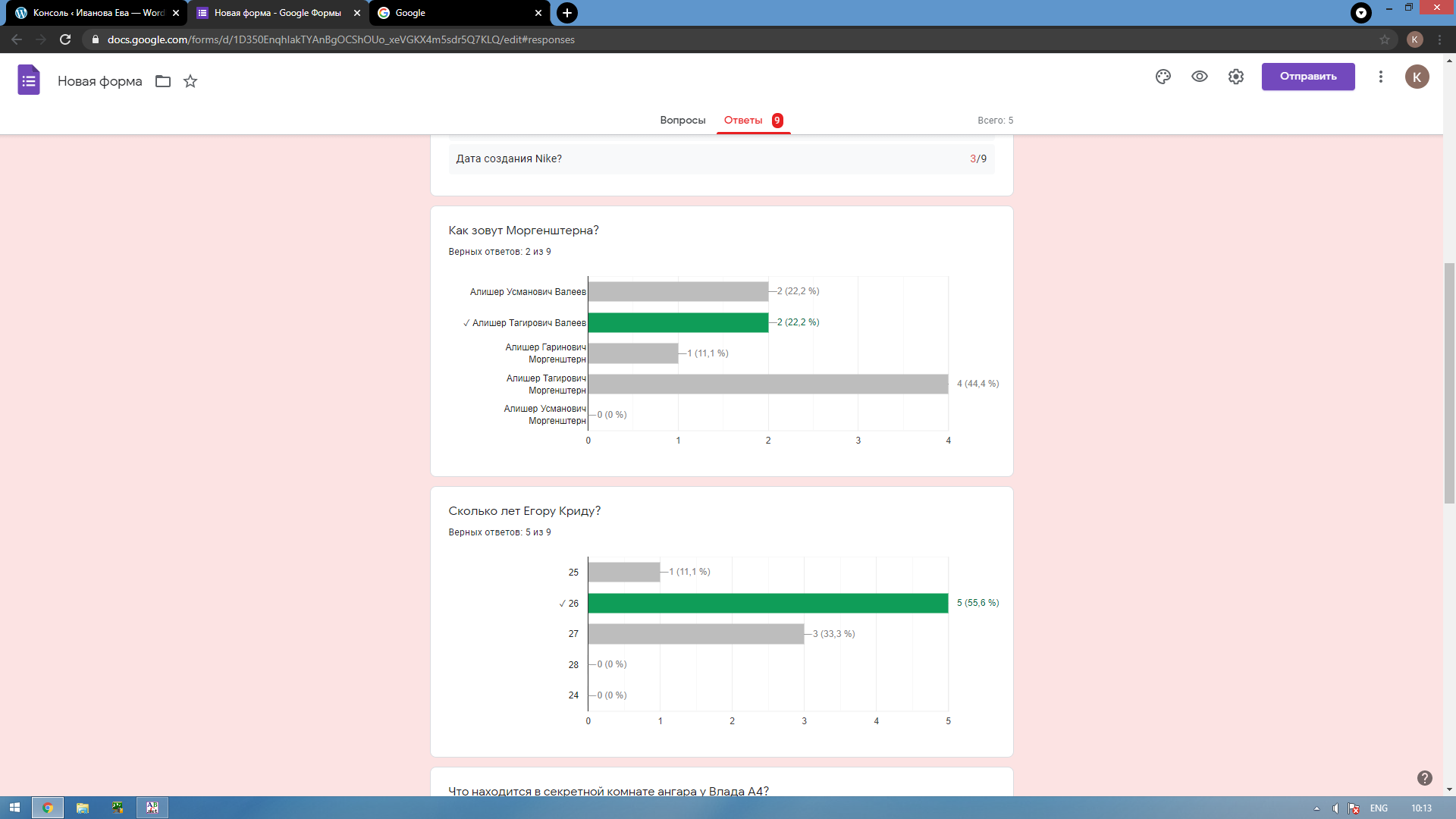 Большинство людей ответили неправильно, они ошиблись в фамилии МоргенштернаБольшинство людей ответили правильно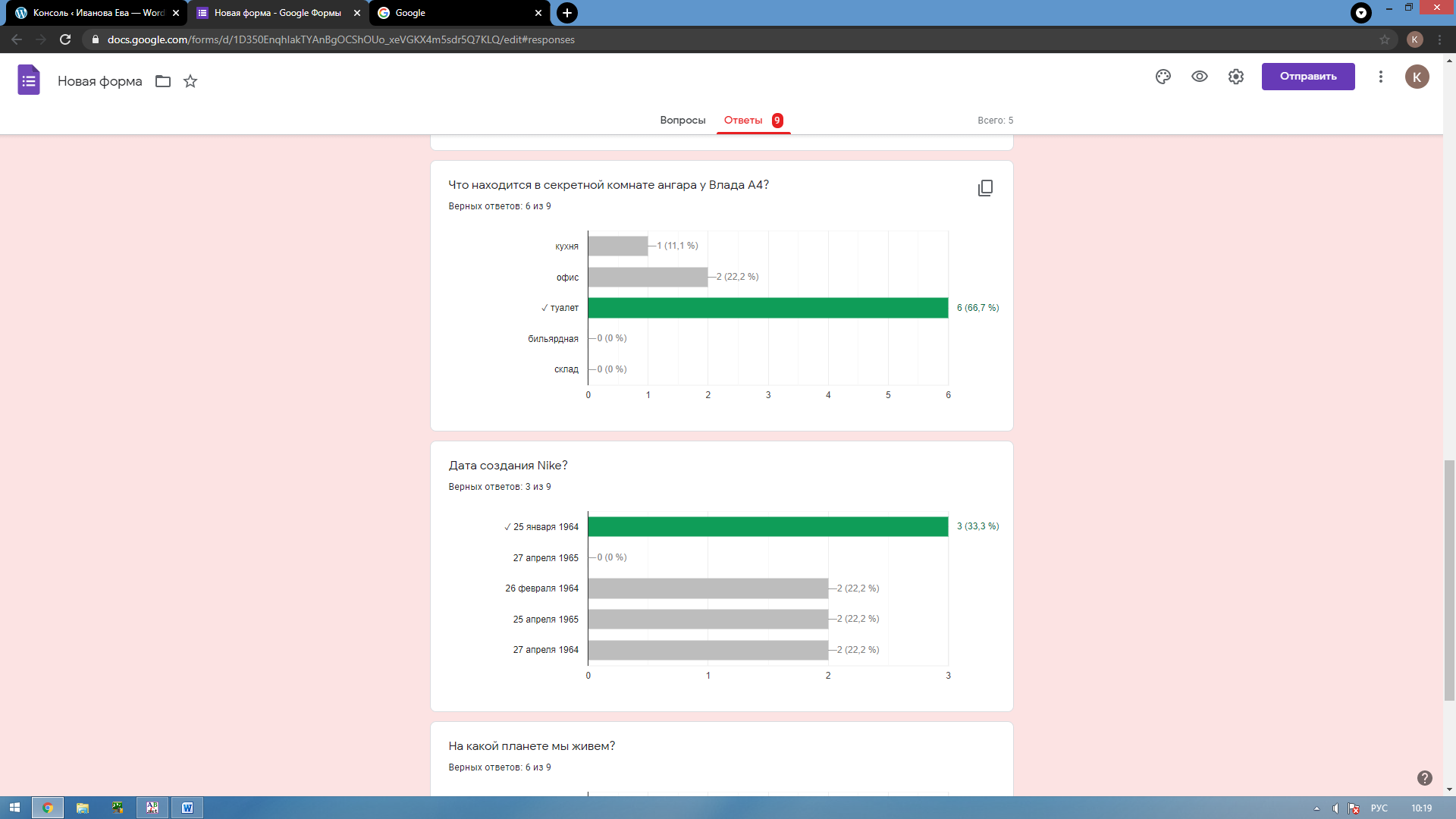 Большинство людей ответили правильноБольшинство людей ответили правильно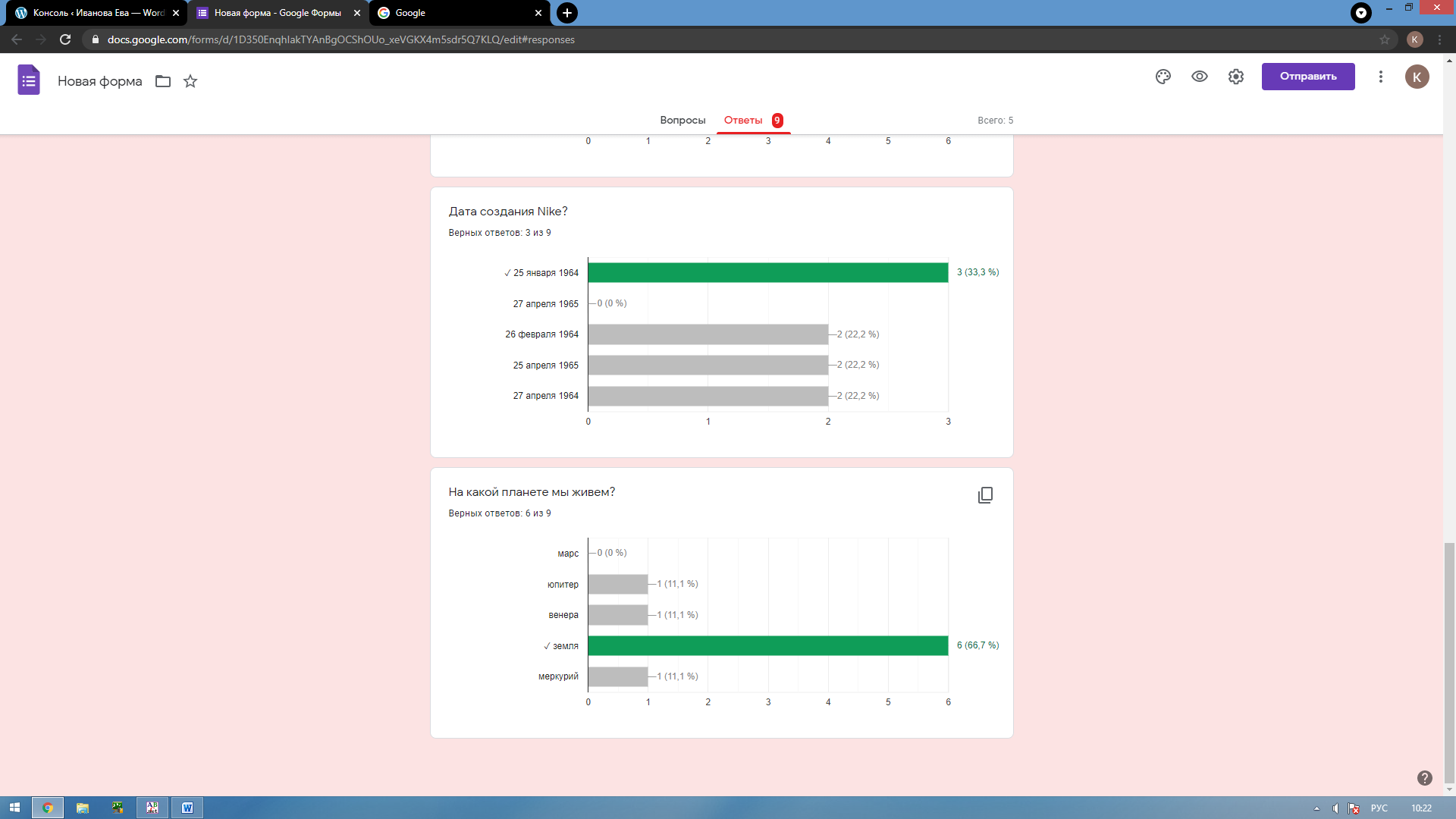 Большинство людей ответили правильно